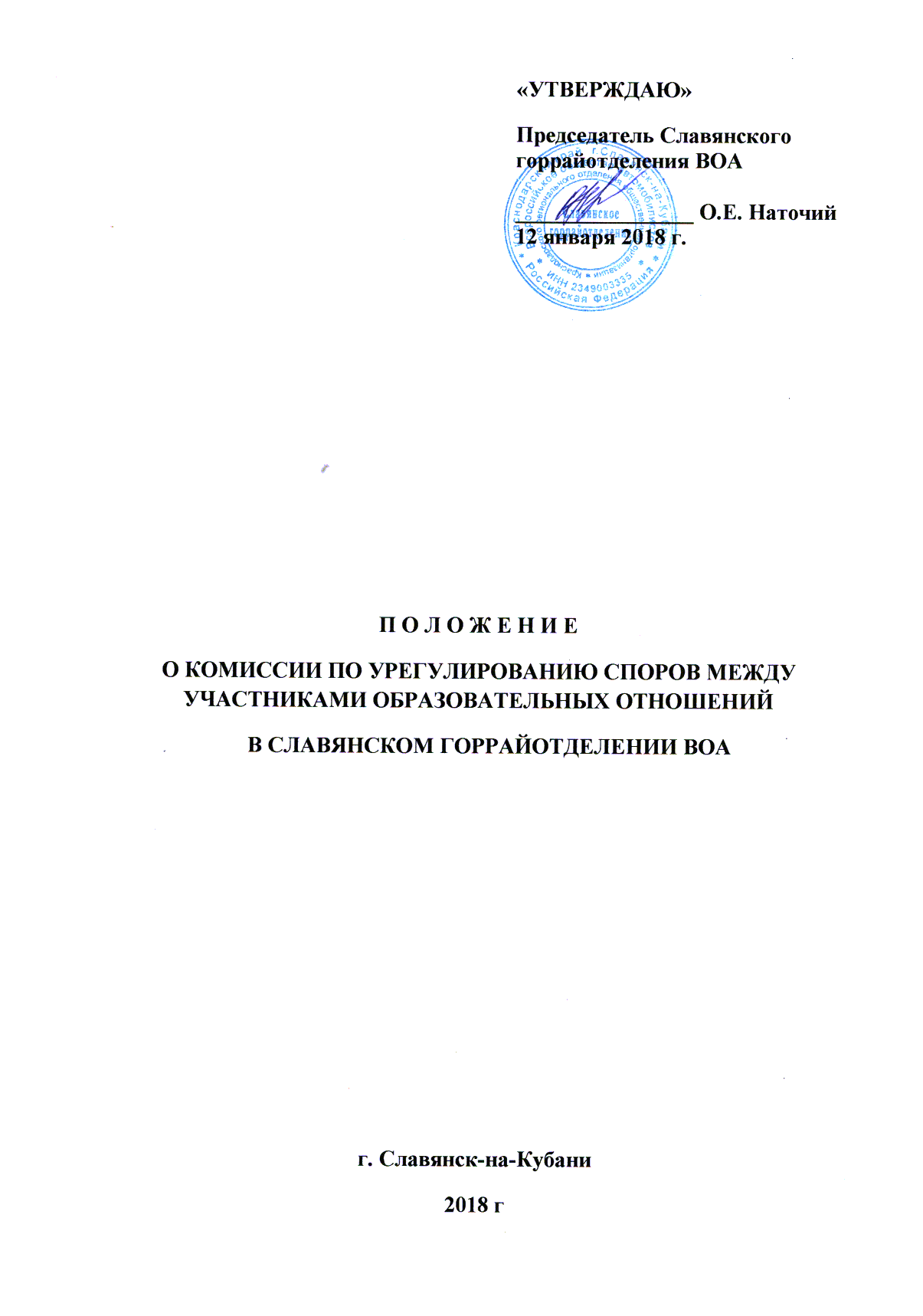 1. Общие положения1.1. Положение о комиссии по урегулированию споров между участниками образовательных отношений (далее – Комиссия) разработано в соответствии со ст. 45 Федерального закона Российской Федерации от 29 декабря . № 273-ФЗ «Об образовании в Российской Федерации», Положениями о промежуточной и итоговой аттестации в Славянском горрайотделении ВОА для обеспечения правовых основ деятельности Комиссии.1. Комиссия создаётся ежегодно и действует в период промежуточной и итоговой аттестации обучающихся.1.3. Комиссия в своей деятельности руководствуется:- Законом Российской Федерации «Об образовании в Российской Федерации»;- нормативными правовыми актами Министерства образования и науки Российской Федерации; - индивидуальными правовыми актами и инструктивно-методическими документами министерств и ведомств по вопросам организации итоговой аттестации обучающихся, освоивших программы профессионального обучения; - настоящим Положением. 1.4. Комиссия создается для решения спорных вопросов, относящихся к образовательному процессу, оценке знаний обучающихся.1.5. Комиссия рассматривает вопросы организации обучения, разрешает конфликтные ситуации, связанные с нарушением процедуры проведения промежуточной или итоговой аттестации, рассматривает вопросы об объективности оценки знаний по предмету во время промежуточной или итоговой аттестации.1.6. В своей работе Комиссия взаимодействует с Государственным казенным учреждением Краснодарского края «Центр оценки качества образования» Министерства образования и науки Краснодарского края, Управлением по надзору и контролю в сфере образования Министерства образования и науки Краснодарского края. 1.7.  Комиссия действует на общественных началах.2. Цели и задачи2.1. Основными задачами Комиссии являются:- рассмотрение апелляций и разрешение спорных вопросов, возникающих при оценивании экзаменационных работ по теоретическому экзамену;- рассмотрение апелляций и разрешение спорных вопросов, возникающих при оценивании экзаменационных работ по практическому экзамену;- рассмотрение апелляций о нарушении процедуры проведения промежуточной или итоговой аттестации.3. Состав и структура Комиссии3.1. Персональный состав Комиссии ежегодно утверждается приказом Председателя Славянского горрайотделения ВОА, число членов Комиссии нечетное, не менее трех человек. 3.2. В состав Комиссии включаются представители Славянского горрайотделения ВОА, министерств и ведомств Краснодарского края (по согласованию), социальных партнеров, других заинтересованных сторон - в соотношении, обеспечивающем представительство всех заинтересованных сторон.3.3. В состав комиссии не могут быть включены преподаватели и мастера производственного обучения, непосредственно реализующие программы профессионального обучения.3.4. Комиссию возглавляет председатель, который организует работу Комиссии, распределяет обязанности между членами Комиссии, осуществляет контроль за работой Комиссии в соответствии с Положением.3.5. В состав Комиссии входят ответственный секретарь и члены Комиссии.4. Полномочия, функции и организация работы Комиссии4.1.  Комиссия в рамках проведения промежуточной и итоговой аттестации обучающихся, освоивших программы профессионального обучения выполняет следующие функции: - принимает и рассматривает апелляции всех участников образовательного процесса (в рамках компетенции);- принимает по результатам рассмотрения апелляции решение об удовлетворении или отклонении апелляции;- информирует обучающегося, подавшего апелляцию, о принятом решении;- информирует Председателя Славянского горрайотделения ВОА об отклонении апелляции и подтверждении выставленной оценки, либо об удовлетворении апелляции и выставленной другой оценке.4.2. В целях выполнения своих функций Комиссия в установленном законе порядке вправе:- запрашивать и получать у уполномоченных лиц необходимые документы и сведения, в том числе экзаменационную работу обучающегося, протокол результатов выполнения задания обучающегося, подавшего апелляцию, сведения о членах аттестационной комиссии, информацию о соблюдении процедуры проведения промежуточной и итоговой аттестации;- привлекать к рассмотрению апелляций членов аттестационной комиссии в случае возникновения спорных вопросов по оцениванию результатов сдачи экзаменов;- привлекать к рассмотрению апелляций работников Славянского горрайотделения ВОА в случае возникновения спорных вопросов по соблюдению процедуры проведения промежуточной и итоговой аттестации; - формировать предметную комиссию для решения вопроса об объективности выставления оценки за знания обучающего;- рекомендовать, приостанавливать или отменять ранее принятое решение на основании проведенного изучения при согласии конфликтующих сторон;- рекомендовать изменения в локальных актах Славянского горрайотделения ВОА с целью демократизации основ управления или расширения прав обучающихся.4.3. Решения Комиссии принимаются простым большинством голосов от списочного состава комиссии при наличии кворума. В случае равенства голосов (при уменьшении кворума) председатель Комиссии имеет право решающего голоса.4.4. Выписка из протокола (решение Комиссии) по результатам рассмотрения апелляции в установленные сроки направляется Председателю Славянского горрайотделения ВОА для внесения (в случае принятия решения в пользу подавшего апелляцию) необходимых изменений в протокол результатов промежуточной или итоговой аттестации обучающихся.4.5. Обжалование принятого Комиссией решения возможно в вышестоящей контролирующей организации.4.6. Члены Комиссии обязаны:- присутствовать на всех заседаниях Комиссии;- принимать активное участие в рассмотрении поданных заявлений;- принимать решение по заявленному вопросу открытым голосованием (решение считается принятым, если за него проголосовало большинство членов Комиссии при присутствии не менее двух третьей ее членов);- принимать своевременно решение в установленные сроки, если не оговорены дополнительные сроки рассмотрения заявления;- давать обоснованные ответы заявителям в устной или письменной форме в соответствии с их пожеланиями.5. Порядок подачи и рассмотрения апелляции5.1. Порядок, сроки и место приема апелляций доводятся до сведения участников образовательного процесса не позднее, чем за две недели до начала проведения промежуточной и итоговой аттестации обучающихся, освоивших программы профессионального обучения.5.2. Право подачи апелляции имеют обучающиеся, участвовавшие в промежуточной и итоговой аттестации в соответствующей форме; в исключительных случаях – работодатели или спонсоры, оплатившие обучение.5.3. Апелляцией признается аргументированное письменное заявление (форма прилагается):- о несогласии с выставленной оценкой за выполнение задания на теоретическом или практическом экзамене; - о нарушении процедуры проведения промежуточной или итоговой аттестации, при этом под нарушением процедуры понимаются любые отступления от установленных требований к процедурам проведения экзаменов, которые могли оказать существенное негативное влияние на качество выполнения экзаменационных работ обучающимися.5.4. Апелляция не принимается:- по вопросам содержания и структуры экзаменационных материалов по предметам, внесенным в перечень промежуточной или итоговой аттестации; - по вопросам, связанным с нарушением обучающимся правил по выполнению экзаменационной работы или нарушения им процедуры промежуточной или итоговой аттестации;- в случае невозможности документального подтверждения содержания устного ответа.5.5. Сроки и место приема апелляций устанавливаются, исходя из необходимости обеспечения соблюдения прав обучающихся и учета особенностей организации работы Комиссии, обусловленных формой проведения промежуточной и итоговой аттестации, технологией проведения выпускного квалификационного экзамена.5.6. Апелляция о нарушении установленного порядка проведения промежуточной и итоговой аттестации подается обучающимся непосредственно в день проведения экзамена по соответствующему предмету Председателю Славянского горрайотделения ВОА. В целях проверки изложенных в апелляции сведений о нарушениях процедуры проведения промежуточной и итоговой аттестации создается комиссия и организуется проведение служебного расследования. Результаты служебного расследования оформляются в форме заключения указанной комиссии, которое вместе с апелляцией передается в Комиссию.5.7. Апелляция о несогласии с выставленной оценкой подается в Комиссию, либо Председатель Славянского горрайотделения ВОА, принявший апелляцию, должен сразу же передать ее текст в Комиссию.5.8. Срок завершения приема апелляций о несогласии с выставленной оценкой после официального объявления результатов экзамена и ознакомления с ними обучающихся составляет 2 рабочих дня. Срок рассмотрения апелляции и принятия решения - в течение 3 рабочих дней с момента поступления заявления, если срок ответа не оговорен дополнительно заявителем.5.9. Обучающийся (выпускник) имеет право присутствовать при рассмотрении апелляции. 5.10. Рассмотрение апелляции проводится в спокойной и доброжелательной обстановке. Рассмотрение апелляции не является переэкзаменовкой.5.11. По результатам рассмотрения апелляции о несогласии с выставленной оценкой за письменную экзаменационную работу или устный ответ Комиссия принимает решение об отклонении апелляции и сохранении выставленной оценки, либо об удовлетворении апелляции и выставлении другой оценки. При рассмотрении апелляции о несогласии с выставленной оценкой за письменную экзаменационную работу обучающемуся предоставляется возможность убедиться в том, что его письменная экзаменационная работа проверена и оценена в соответствии с установленными требованиями. 5.12. При рассмотрении апелляции о нарушении процедуры проведения промежуточной и итоговой аттестации Комиссия исследует материалы служебного расследования (заключение комиссии, организованной по инициативе руководителя с приложением документов и материалов, собранных в рамках служебного расследования), устанавливает, могли ли повлиять допущенные нарушения на качество выполнения письменной экзаменационной работы или практического задания и выносит одно из решений:- об отклонении апелляции, если изложенные в ней сведения о нарушениях процедуры проведения промежуточной и итоговой аттестации не подтвердились и/или не повлияли на результат выполнения письменной экзаменационной работы или практического задания;- об удовлетворении апелляции, если изложенные в ней сведения о допущенных нарушениях процедуры проведения промежуточной и итоговой аттестации подтвердились и повлияли на качество выполнения письменной экзаменационной работы или практического задания. В последнем случае результат проведения экзамена подлежит аннулированию, в связи с чем протокол рассмотрения апелляции передается в аттестационную комиссию Славянского горрайотделения ВОА для реализации решения Комиссии. При отмене результатов экзамена обучающихся, которым Комиссией была удовлетворена апелляция о нарушении установленного порядка проведения экзамена, такие обучающиеся допускаются к повторной сдаче экзамена по соответствующему предмету в другой день, предусмотренный расписанием проведения промежуточной и итоговой аттестации. При рассмотрении апелляции о несогласии с выставленной оценкой Комиссия обеспечивает проведение повторной проверки письменной или практической экзаменационной работы выпускника.5.13. Информация по результатам рассмотрения апелляции передается Комиссией в учебную часть Славянского горрайотделения ВОА для внесения соответствующих изменений в протокол об утверждении результатов промежуточной или итоговой аттестации. Измененные протоколы о результатах промежуточной или итоговой аттестации являются основанием для аннулирования ранее выставленной оценки обучающемуся и выставления новой (оценка может быть изменена как в сторону увеличения, так и в сторону уменьшения).5.14. В иных случаях (в случае необходимости) порядок действий уполномоченных лиц и организаций определяется председателем Комиссии в соответствии с решением Комиссии.6. Документирование деятельности Комиссии6.1. Заседание Комиссии оформляется протоколом.6.2. Решение Комиссии фиксируется в протоколе заседания. Протокол утверждается и подписывается председателем и ответственным секретарём Комиссии.6.3. Документами, подлежащим строгому учету, по основным видам работ Комиссии, которые хранятся в архиве Славянского горрайотделения ВОА в соответствии с номенклатурой дел в течение трех лет, являются:- протоколы заседаний Комиссии;- апелляция обучающегося (выпускника);- журнал регистрации апелляций;- заключения о результатах рассмотрения апелляции;- заключения о результатах служебного расследования нарушений процедуры проведения промежуточной или итоговой аттестации.6.4. Делопроизводство Комиссии ведет ответственный секретарь.Приложение 1 к Положению о комиссией по урегулированию споров между участниками образовательных отношений АПЕЛЛЯЦИЯ о несогласии ______________________________________________________________________________________________________________________________________________________________________________________________________Фамилия __________________________________________________________________Имя __________________________________________________________________Отчество __________________________________________________________________Место проживания (адрес) ____________________________________________________________________________________________________________________________________Документ, удостоверяющий личность ____________________________________________________________________________________________________________________________________ЗаявлениеПрошу Комиссию по урегулированию споров между участниками образовательных отношений Славянского горрайотделения ВОА рассмотреть ____________________________________________________________________________________________________________________________________________________________________________________________________________________________________________________________________________________________________________________________________________________________________________________________________________Прошу рассмотреть мою апелляцию (нужное подчеркнуть)в моем присутствии,в присутствии лица, представляющего мои интересы,без меня (моих представителей).«_______»________ 20___г./___________/подпись заявителяЗаявление принял/________________________________________________________/должность__________________Ф.И.О./____________/подпись«__»________20__г.Приложение 2к Положению о комиссии по урегулированию споров между участниками образовательных отношений АПЕЛЛЯЦИЯ о нарушении установленного порядка проведения процедуры промежуточной (или итоговой) аттестацииУчебный предмет __________________________________________________Место проведения __________________________________________________Фамилия __________________________________________________________Имя ______________________________________________________________Отчество __________________________________________________________Место проживания (адрес) _____________________________________________________________________________________________________________Документ, удостоверяющий личность ___________________________________________________________________________________________________ЗаявлениеПрошу Комиссию по урегулированию споров между участниками образовательных отношений Славянского горрайотделения ВОА рассмотреть мою апелляцию о нарушении установленного порядка проведения процедуры промежуточной (или итоговой) аттестацииСодержание претензии:________________________________________________________________________________________________________________________________________________________________________________________________________________________________________________________________________ ______________________________________________________________________________________________________________________________________________________________________________________________________.Указанный факт существенно затруднил выполнение экзаменационных заданий, что может привести к необъективной оценке моих знаний по предмету.«_______»________ 20___г./___________/подпись заявителяЗаявление принял/________________________________________________________/должность__________________Ф.И.О./____________/подпись«__»________20__г.